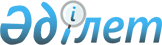 "2011-2013 жылдарға арналған аудандық бюджет туралы" Жуалы аудандық мәслихатының 2010 жылғы 24 желтоқсандағы № 35-3 шешіміне өзгерістер енгізу туралы
					
			Күшін жойған
			
			
		
					Жамбыл облысы Жуалы аудандық мәслихатының 2011 жылғы 20 желтоқсандағы № 43-4 Шешімі. Жамбыл облысы Жуалы аудандық Әділет басқармасында 2011 жылғы 24 желтоқсанда № 6-4-116 тіркелді. Күші жойылды - Жамбыл облысы Жуалы аудандық мәслихатының 2012 жылғы 15 мамырдағы № 5-6 Шешімімен      Ескерту: Күші жойылды - Жамбыл облысы Жуалы аудандық мәслихатының 2012.05.15 № 5-6 Шешімімен.

      Қазақстан Республикасының 2008 жылғы 4 желтоқсандағы Бюджет кодексінің 109 – бабына, «Қазақстан Республикасындағы жергілікті мемлекеттік басқару және өзін-өзі басқару туралы» Қазақстан Республикасы ның 2001 жылғы 23 қаңтардағы Заңының 6 - бабына сәйкес және аудан әкімінің 2011 жылғы 5 желтоқсандағы № 05-1562 ұсынысына орай Жуалы аудандық мәслихат ШЕШІМ ЕТЕДІ:



      1. «2011-2013 жылдарға арналған аудандық бюджет туралы» Жуалы аудандық мәслихаттың 2010 жылғы 24 желтоқсандағы № 35-3 (Нормативтік құқықтық актілерді мемлекеттік тіркеу Тізілімінде № 6-4-97 болып тіркелген, 2011 жылдың 18 қаңтарында № 4-5-6 аудандық «Жаңа-өмір»-«Новая жизнь» газетінде жарияланған) шешіміне ішінара өзгерістер енгізілсін:



      1 тармақта:

      1) тармақшада:

      «625206» деген сандар «624925» деген сандармен ауыстырылсын;

      «32247» деген сандар «31895» деген сандармен ауыстырылсын;

      «1997» деген сандар «2630» деген сандармен ауыстырылсын.



      Аталған шешімнің 1 қосымшасы осы шешімнің қосымшасына сәйкес жаңа редакцияда мазмұндалсын.



      3. Осы шешім Әділет органдарында мемлекеттік тіркеуден өткен күннен бастап күшіне енеді және 2011 жылдың 1 қаңтарынан қолданысқа енгізіледі.      Аудандық мәслихат                          Аудандық

      сессиясының төрағасы                       мәслихаттың хатшысы

      Ж. Қананов                                 Е. Аманбеков

Жуалы аудандық мәслихатының

2011 жылғы 20 желтоқсандағы

№ 43 - 4 шешіміне қосымшаЖуалы аудандық мәслихатының

2010 жылғы 24 желтоқсандағы

№ 35-3 шешіміне 1 – қосымша 2011 жылға арналған аудандық бюджет
					© 2012. Қазақстан Республикасы Әділет министрлігінің «Қазақстан Республикасының Заңнама және құқықтық ақпарат институты» ШЖҚ РМК
				СанатСанатСанатСанатСомасы, мың теңгеСыныбы АтауыСыныбы АтауыСыныбы АтауыСомасы, мың теңгеІшкі сыныбыІшкі сыныбыСомасы, мың теңге12345І.КІРІСТЕР4 072 4211Салықтық түсімдер62492501Табыс салығы96 4992Жеке табыс салығы96 49903Әлеуметтік салық84 0421Әлеуметтік салық84 04204Меншікке салынатын салықтар432 4421Мүлікке салынатын салықтар401 5793Жер салығы4 3334Көлік құралдарына салынатын салық23 7705Біріңғай жер салығы2 76005Тауарларға, жұмыстарға және қызметтерге салынатын iшкi салықтар6 8542Акциздер1 9653Табиғи және басқа ресурстарды пайдаланғаны үшiн түсетiн түсiмдер1 3694Кәсіпкерлік және кәсіби қызметті жүргізгені үшін алынатын алымдар3 52008Заңдық мәнді іс-әрекеттерді жасағаны және (немесе) оған уәкілеттігі бар мемлекеттік органдар немесе лауазымды адамдар құжаттар бергені үшін алынатын міндетті төлемдер5 0881Мемлекеттік баж5 0882Салықтық емес түсімдер31 89501Мемлекет меншігінен түсетін түсімдер3145Мемлекет меншігіндегі мүлікті жалға беруден түсетін кірістер31402Мемлекеттік бюджеттен қаржыландырылатын мемлекеттік мекемелердің тауарларды (жұмыстарды, қызметтер көрсетуді) өткізуінен түсетін түсімдер691Мемлекеттік бюджеттен қаржыландырылатын мемлекеттік мекемелердің тауарларды (жұмыстарды, қызметтерді) өткізуінен түсетін түсімдер6904Мемлекеттік бюджеттен қаржыландырылатын, сондай-ақ Қазақстан Республикасы Ұлттық Банкінің бюджетінен (шығыстар сметасынан) ұсталатын және қаржыландырылатын мемлекеттік мекемелер салатын айыппұлдар, өсімпұлдар, санкциялар, өндіріп алулар9 4071Мемлекеттік бюджеттен қаржыландырылатын, сондай-ақ Қазақстан Республикасы Ұлттық Банкінің бюджетінен (шығыстар сметасынан) ұсталатын және қаржыландырылатын мемлекеттік мекемелер салатын айыппұлдар, өсімпұлдар, санкциялар, өндіріп алулар9 40706Басқа да салықтық емес түсiмдер22 1051Басқа да салықтық емес түсiмдер22 1053Негізгі капиталды сатудан түсетін түсімдер2 63003Жерді және материалдық емес активтерді сату2 6301Жерді сату2 5842Материалдық емес активтерді сату464Трансферттердің түсімдері3 412 97102Мемлекеттiк басқарудың жоғары тұрған органдарынан түсетiн трансферттер3 412 9712Облыстық бюджеттен түсетiн трансферттер3 412 971Функционалдық топФункционалдық топФункционалдық топФункционалдық топсомасы (мың тенге)Бюджеттік бағдарламалардың әкімшісіБюджеттік бағдарламалардың әкімшісіБюджеттік бағдарламалардың әкімшісісомасы (мың тенге)БағдарламаБағдарламасомасы (мың тенге)Атауысомасы (мың тенге)111232. ШЫҒЫНДАР4 117 33301Жалпы сипаттағы мемлекеттiк қызметтер244 571112Аудан (облыстық маңызы бар қала) мәслихатының аппараты15 557001Аудан (облыстық маңызы бар қала) мәслихатының қызметін қамтамасыз ету жөніндегі қызметтер14 937003Мемлекеттік органдардың күрделі шығыстары620122Аудан (облыстық маңызы бар қала) әкімінің аппараты68 345001Аудан (облыстық маңызы бар қала) әкімінің қызметін қамтамасыз ету жөніндегі қызметтер64 517003Мемлекеттік органдардың күрделі шығыстары3 828123Қаладағы аудан, аудандық маңызы бар қала, кент, ауыл (село), ауылдық (селолық) округ әкімінің аппараты130 305001Қаладағы аудан, аудандық маңызы бар қаланың, кент, ауыл (село), ауылдық (селолық) округ әкімінің қызметін қамтамасыз ету жөніндегі қызметтер127 225022Мемлекеттік органдардың күрделі шығыстары3 080452Ауданның (облыстық маңызы бар қаланың) қаржы бөлімі18 715001Аудандық бюджетті орындау және коммуналдық меншікті (облыстық манызы бар қала) саласындағы мемлекеттік саясатты іске асыру жөніндегі қызметтер16 820003Салық салу мақсатында мүлікті бағалауды жүргізу1 450018Мемлекеттік органдардың күрделі шығыстары445453Ауданның (облыстық маңызы бар қаланың) экономика және бюджеттік жоспарлау бөлімі11 649001Экономикалық саясатты, мемлекеттік жоспарлау жүйесін қалыптастыру және дамыту және ауданды (облыстық манызы бар қаланы) басқару саласындағы мемлекеттік саясатты іске асыру жөніндегі қызметтер11 411004Мемлекеттік органдардың күрделі шығыстары23802Қорғаныс460122Аудан (облыстық маңызы бар қала) әкімінің аппараты460005Жалпыға бірдей әскери міндетті атқару шеңберіндегі іс-шаралар46003Қоғамдық тәртіп, қауіпсіздік, құқық, сот, қылмыстық-атқару қызметі1 383458Ауданның (облыстық маңызы бар қаланың) тұрғын үй-коммуналдық шаруашылығы, жолаушылар көлігі және автомобиль жолдары бөлімі1 383021Елді мекендерде жол жүрісі қауіпсіздігін қамтамасыз ету1 38304Бiлiм беру2 868 885471Ауданның (облыстық маңызы бар қаланың) білім, дене шынықтыру және спорт бөлімі339 245003Мектепке дейінгі тәрбие ұйымдарының қызметін қамтамасыз ету339 245471Ауданның (облыстық маңызы бар қаланың) білім, дене шынықтыру және спорт бөлімі2 369 600004Жалпы білім беру2 314 269005Балалар мен жеткіншектерге қосымша білім беру55 331466Ауданның (облыстық маңызы бар қаланың) сәулет, қала құрылысы және құрылыс бөлімі55 919037Білім беру объектілерін салу және реконструкциялау55 919471Ауданның (облыстық маңызы бар қаланың) білім, дене шынықтыру және спорт бөлімі104 121008Ауданның (областык маңызы бар қаланың) мемлекеттік білім беру мекемелерінде білім беру жүйесін ақпараттандыру40 079009Ауданның (областык маңызы бар қаланың) мемлекеттік білім беру мекемелер үшін оқулықтар мен оқу-әдiстемелiк кешендерді сатып алу және жеткізу26 653010Аудандық (қалалалық) ауқымдағы мектеп олимпиадаларын және мектептен тыс іс-шараларды өткiзу200020Жетім баланы (жетім балаларды) және ата-аналарының қамқорынсыз қалған баланы (балаларды) күтіп-ұстауға асыраушыларына ай сайынғы ақшалай қаражат төлемдері5 925023Үйде оқытылатын мүгедек балаларды жабдықпен, бағдарламалық қамтыммен қамтамасыз ету6 500025Мектеп мұғалімдеріне және мектепке дейінгі ұйымдардың тәрбиешілеріне біліктілік санаты үшін қосымша ақының көлемін ұлғайту24 76406Әлеуметтiк көмек және әлеуметтiк қамсыздандыру183 676123Қаладағы аудан аудандық маңызы бар қала, кент, ауыл (село), ауылдық (селолық) округ әкімнің аппараты8 455003Мұқтаж азаматтарға үйінде әлеуметтік көмек көрсету8 455451Ауданның (облыстық маңызы бар қаланың) жұмыспен қамту және әлеуметтік бағдарламалар бөлімі155 530002Еңбекпен қамту бағдарламасы16 215004Ауылдық жерлерде тұратын денсаулық сақтау, білім беру, әлеуметтік қамтамасыз ету, мәдениет және спорт мамандарына отын сатып алуға Қазақстан Республикасының заңнамасына сәйкес әлеуметтік көмек көрсету3 250005Мемлекеттік атаулы әлеуметтік көмек20 000006Тұрғын үй көмегі4 000007Жергілікті өкілетті органдардың шешімі бойынша мұқтаж азаматтардың жекелеген топтарына әлеуметтік көмек8 372010Үйден тәрбиеленіп оқытылатын мүгедек балаларды материалдық қамтамасыз ету2 58701618 жасқа дейіні балаларға мемлекеттік жәрдемақылар85 100017Мүгедектерді оңалту жеке бағдарламасына сәйкес, мұқтаж мүгедектерді міндетті гигиеналық құралдармен қамтамасыз етуге, және ымдау тілі мамандарының, жеке көмекшілердің қызмет көрсету6 600023Жұмыспен қамту орталықтарының қызметін қамтамасыз ету9 406451Ауданның (облыстық маңызы бар қаланың) жұмыспен қамту және әлеуметтік бағдарламалар бөлімі19 691001Жергілікті деңгейде халық үшін әлеуметтік бағдарламаларды жұмыспен қамтуды қамтамасыз ету үшін және іске асыру саласындағы мемлекеттік саясатты іске асыру жөніндегі қызметтер18 441011Жәрдемақыларды және басқа да әлеуметтік төлемдерді есептеу, төлеу мен жеткізу бойынша қызметтерге ақы төлеу780021Мемлекеттік органдардың күрделі шығыстары47007Тұрғын үй-коммуналдық шаруашылық209 550458Ауданның (облыстық маңызы бар қаланың) тұрғын үй-коммуналдық шаруашылығы, жолаушылар көлігі және автомобиль жолдары бөлімі6 000004Азаматтардың жекелген санаттарын тұрғын үймен қамтамасыз ету6 000466Ауданның (облыстық маңызы бар қаланың) сәулет, қала құрылысы және құрылыс бөлімі95 450004Инженерлік коммуниациялық инфрақұрылымды дамыту және жайластыру93 450018Жұмыспен қамту бағдарламасының щеңберінде инженерлік- коммуникациялық дамыту2 000123Қаладағы аудан, аудандық маңызы бар қала, кент, ауыл (село), ауылдық (селолық) округ әкімінің аппараты3 099014Елді мекендерді сумен жабдықтауды ұйымдастыру3 099458Ауданның (облыстық маңызы бар қаланың) тұрғын үй-коммуналдық шаруашылығы, жолаушылар көлігі және автомобиль жолдары бөлімі23 645012Сумен жабдықтау және су бөлу жүйесінің қызмет етуі18 645026Ауданның (облыстық маңызы бар қаланың) коммуналдық меншігіндегі жылу жүйелерін қолдануды ұйымдастыру5 000123Қаладағы аудан, аудандық маңызы бар қала, кент, ауыл (село), ауылдық (селолық) округ әкімінің аппараты12 550009Елді мекендердің санитариясын қамтамасыз ету4 430011Елді мекендерді абаттандыру мен көгалдандыру8 120458Ауданның (облыстық маңызы бар қаланың) тұрғын үй-коммуналдық шаруашылығы, жолаушылар көлігі және автомобиль жолдары бөлімі68 806015Елдi мекендердегі көшелердi жарықтандыру27 661016Елдi мекендердiң санитариясын қамтамасыз ету9 580017Жерлеу орындарын күтiп-ұстау және туысы жоқтарды жерлеу100018Елдi мекендердi абаттандыру және көгалдандыру31 46508Мәдениет, спорт, туризм және ақпараттық кеңістiк188 451455Ауданның (облыстық маңызы бар қаланың) мәдениет және тілдерді дамыту бөлімі104 900003Мәдени-демалыс жұмысын қолдау104 664009Тарихи-мәдени мұра ескерткіштерін сақтауды және оларға қол жетімділікті қамтамасыз ету236471Ауданның (облыстық маңызы бар қаланың) білім, дене шынықтыру және спорт бөлімі3 080014Аудандық (облыстық маңызы бар қалалық) деңгейде спорттық жарыстар өткiзу700015Әртүрлi спорт түрлерi бойынша аудан (облыстық маңызы бар қала) құрама командаларының мүшелерiн дайындау және олардың облыстық спорт жарыстарына қатысуы2 380455Ауданның (облыстық маңызы бар қаланың) мәдениет және тілдерді дамыту бөлімі43 902006Аудандық (қалалық) кiтапханалардың жұмыс iстеуi43 789007Мемлекеттік тілді және Қазақстан халықтарының басқа да тілдерін дамыту113456Ауданның (облыстық маңызы бар қаланың) ішкі саясат бөлімі11 874002Газеттер мен журналдар арқылы мемлекеттік ақпараттық саясат жүргізу11 874455Ауданның (облыстық маңызы бар қаланың) мәдениет және тілдерді дамыту бөлімі5 643001Жергілікті деңгейде тілдерді және мәдениетті дамыту саласындағы мемлекеттік саясатты іске асыру жөніндегі қызметтер5 443010Мемлекеттік органдардың күрделі шығыстары200456Ауданның (облыстық маңызы бар қаланың) ішкі саясат бөлімі19 052001Жергілікті деңгейде аппарат, мемлекеттілікті нығайту және азаматтардың әлеуметтік сенімділігін қалыптастыруда мемлекеттік саясатты іске асыру жөніндегі қызметтер5 608003Жастар саясаты саласындағы өңірлік бағдарламаларды iске асыру13 303006Мемлекеттік органдардың күрделі шығыстары14110Ауыл, су, орман, балық шаруашылығы, ерекше қорғалатын табиғи аумақтар, қоршаған ортаны және жануарлар дүниесін қорғау, жер қатынастары120 135454Ауданның (облыстық маңызы бар қаланың) кәсіпкерлік және ауыл шаруашылығы бөлімі6 371099Республикалық бюджеттен берілетін нысаналы трансферттер есебiнен ауылдық елді мекендер саласының мамандарын әлеуметтік қолдау шараларын іске асыру6 371473Ауданның (облыстық маңызы бар қаланың) ветеринария бөлімі27 403001Жергілікті деңгейде ветеринария саласындағы мемлекеттік саясатты іске асыру жөніндегі қызметтер9 295006Ауру жануарларды санитарлық союды ұйымдастыру401007Қаңғыбас иттер мен мысықтарды аулауды және жоюды ұйымдастыру751008Алып қойылатын және жойылатын ауру жануарлардың, жануарлардан алынатын өнімдер мен шикізаттың құнын иелеріне өтеу16 956463Ауданның (облыстық маңызы бар қаланың) жер қатынастары бөлімі9 547001Аудан (облыстық манызы бар қала) аумағында жер қатынастарын реттеу саласындағы мемлекеттік саясатты іске асыру жөніндегі қызметтер8 287003Елдi мекендердi жер-шаруашылық орналастыру117006Аудандық маңызы бар қалалардың, кенттердiң, ауылдардың (селолардың), ауылдық (селолық) округтердiң шекарасын белгiлеу кезiнде жүргiзiлетiн жерге орналастыру783007Мемлекеттік органдардың күрделі шығыстары360473Ауданның (облыстық маңызы бар қаланың) ветеринария бөлімі76 814011Эпизоотияға қарсы іс-шаралар жүргізу76 81411Өнеркәсiп, сәулет, қала құрылысы және құрылыс12 146466Ауданның (облыстық маңызы бар қаланың) сәулет, қала құрылысы және құрылыс бөлімі12 146001Құрылыс, облыс қалаларының, аудандарының және елді мекендерінің сәулеттік бейнесін жақсарту саласындағы мемлекеттік саясатты іске асыру және ауданның (облыстық маңызы бар қаланың) аумағын оңтайла және тиімді қала құрылыстық игеруді қамтамасыз ету жөніндегі қызметтер8 995015Мемлекеттік органдардың күрделі шығыстары151013Аудан аумағында қала құрылысын дамытудың кешенді схемаларын, аудандық (облыстық) маңызы бар қалалардың, кенттердің және өзге де ауылдық елді мекендердің бас жоспарларын әзірлеу3 00012Көлiк және коммуникация214 262458Ауданның (облыстық маңызы бар қаланың) тұрғын үй-коммуналдық шаруашылығы, жолаушылар көлігі және автомобиль жолдары бөлімі214 262023Автомобиль жолдарының жұмыс істеуін қамтамасыз ету214 26213Басқалар51 083454Ауданның (облыстық маңызы бар қаланың) кәсіпкерлік және ауыл шаруашылығы бөлімі2 642006Кәсіпкерлік қызметті қолдау2 642451Ауданның (облыстық маңызы бар қаланың) жұмыспен қамту және әлеуметтік бағдарламалар бөлімі2 340022«Бизнестің жол картасы - 2020» бағдарламасы шеңберінде жеке кәсіпкерлікті қолдау2 340452Ауданның (облыстық маңызы бар қаланың) қаржы бөлімі9 000012Ауданның (облыстық маңызы бар қаланың) жергілікті атқарушы органының резерві9 000454Ауданның (облыстық маңызы бар қаланың) кәсіпкерлік және ауыл шаруашылығы бөлімі15 991001Жергілікті деңгейде кәсіпкерлік, өнеркәсіп және ауыл шаруашылығы саласындағы мемлекеттік саясатты іске асыру жөніндегі қызметтер15 949007Мемлекеттік органдардың күрделі шығыстары42458Ауданның (облыстық маңызы бар қаланың) тұрғын үй-коммуналдық шаруашылығы, жолаушылар көлігі және автомобиль жолдары бөлімі6 818001Жергілікті деңгейде тұрғын үй-коммуналдық шаруашылығы, жолаушылар көлігі және автомобиль жолдары саласындағы мемлекеттік саясатты іске асыру жөніндегі қызметтер6 818471Ауданның (облыстық маңызы бар қаланың) білім, дене шынықтыру және спорт бөлімі14 292001Білім, дене шынықтыру және спорт бөлімі қызметін қамтамасыз ету14 242018Мемлекеттік органдардың күрделі шығыстары5015Трансферттер22 731452Ауданның (облыстық маңызы бар қаланың) қаржы бөлімі22 731006Нысаналы трансферттерді қайтару20 855024Мемлекеттік органдардың функцияларын мемлекеттік басқарудың төмен тұрған деңгейлерінен жоғарғы деңгейлерге беруге байланысты жоғары тұрған бюджеттерге берілетін ағымдағы нысаналы трансферттер1 8763. ТАЗА БЮДЖЕТТІК КРЕДИТ БЕРУ28 707Бюджеттік кредиттер29 42010Ауыл, су, орман, балық шаруашылығы, ерекше қорғалатын табиғи аумақтар, қоршаған ортаны және жануарлар дүниесін қорғау, жер қатынастары29 420454Ауданның (облыстық маңызы бар қаланың) кәсіпкерлік және ауыл шаруашылығы бөлімі29 420009Ауылдық елді мекендердің әлеуметтік саласының мамандарын әлеуметтік қолдау шараларын іске асыру үшін жергілікті атқарушы органдарға берілетін бюджеттік кредиттер29 420Санаты АтауыСанаты АтауыСанаты АтауыСанаты АтауыСомасы /мың теңге/СыныбыСыныбыСыныбыСомасы /мың теңге/ішкі сыныбыішкі сыныбыСомасы /мың теңге/5Бюджеттік кредиттерді өтеу71301Бюджеттік кредиттерді өтеу7131Мемлекеттік бюджеттен берілген бюджеттік кредиттерді өтеу713Функционалдық топФункционалдық топФункционалдық топФункционалдық топсомасы (мың тенге)Бюджеттік бағдарламалардың әкімшісіБюджеттік бағдарламалардың әкімшісіБюджеттік бағдарламалардың әкімшісісомасы (мың тенге)БағдарламаБағдарламасомасы (мың тенге)Атауысомасы (мың тенге)111234. ҚАРЖЫ АКТИВТЕРІМЕН ОПЕРАЦИЯЛАР БОЙЫНША САЛЬДО0Қаржы активтерді сатып алу0Мемлекеттік қаржы активтерін сатудан түсетін түсімдер05. БЮДЖЕТ ТАПШЫЛЫҒЫ (ПРОФИЦИТЫ)-73 6196. БЮДЖЕТ ТАПШЫЛЫҒЫН ҚАРЖЫЛАНДЫРУ (ПРОФИЦИТІН ПАЙДАЛАНУ)73 619Санаты АтауыСанаты АтауыСанаты АтауыСанаты Атауысомасы (мың тенге)СыныбыСыныбыСыныбысомасы (мың тенге)ішкі сыныбыішкі сыныбысомасы (мың тенге)7Қарыздар түсімі26 70601Мемлекеттік сыртқы қарыздар26 7062Қарыз алу келісім-шарттары26 706Функционалдық топФункционалдық топФункционалдық топФункционалдық топсомасы (мың тенге)Бюджеттік бағдарламалардың әкімшісіБюджеттік бағдарламалардың әкімшісіБюджеттік бағдарламалардың әкімшісісомасы (мың тенге)БағдарламаБағдарламасомасы (мың тенге)Атауысомасы (мың тенге)1112316Қарыздарды өтеу713452Ауданның (облыстық маңызы бар қаланың) қаржы бөлімі713008Жергілікті атқарушы органның жоғары тұрған бюджет алдындағы борышын өтеу71308Бюджет қаражаттарының қолданылатын қалдықтары47 626